BLANCOPega algodón sobre la nube y la oveja.PEGA ALGODÓN DENTRO DEL CONEJO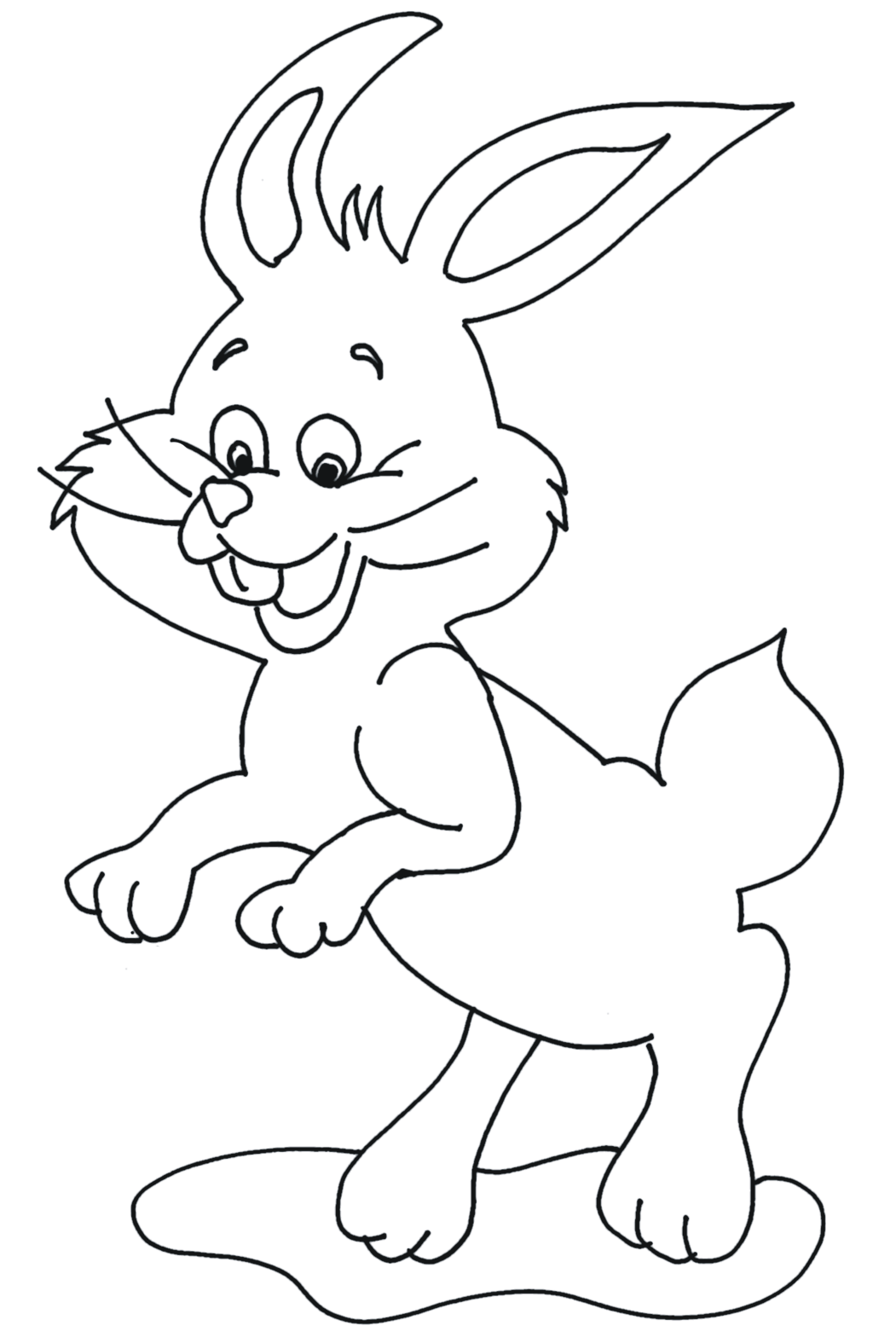 